令和２年度　学校評価アンケート（保護者用）　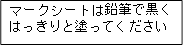 このアンケートは、本校をさらに充実させていくために行うものです。
アンケートの質問を読んで日頃感じていることを回答してください。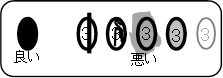 次の質問について、①～④の該当する欄をマークしてください。★お子様の学年に〇をつけてください。　　　　１年　　　２年　　　３年①　　そう思う②　　ややそう思う③　　あまりそう思わない④　　そう思わない番号質問回答回答回答回答　１あなたは本校の教育目標が「積極的態度の養成、基礎的教養の把握、スポーツの振興」なのをご存じですか。①②③④　２本校の授業や学習カリキュラムは、お子様にとって適していると思われますか。①②③④　３本校は、講習や補習などの学習の機会を、多く準備していると思われますか。①②③④　４進路ガイダンスや個人面談・三者面談の機会など、本校の進路指導は計画的に行われていると思われますか。①②③④　５お子様は、交通ルールや社会マナーを守るなど、規範意識を持って学校生活を送っていると思われますか。①②③④　６本校の学校行事は、学校生活を充実させて、お子様を高めるのに役に立っていると思われますか。①②③④　７本校の部活動は、学校生活を充実させて、お子様を高めるのに役に立っていると思われますか。①②③④　８お子様は、部活動が終了した後、速やかに下校していますか。①②③④　９お子様は、ツイッターやインスタグラムなどのＳＮＳについて、しっかりと使えていると思いますか。①②③④１０本校は、ホームページや学年通信等を通して、情報発信に積極的に取り組んでいると思われますか。①②③④自由意見（本校をよりよいものにするためにご意見があれば記入してください。）自由意見（本校をよりよいものにするためにご意見があれば記入してください。）自由意見（本校をよりよいものにするためにご意見があれば記入してください。）自由意見（本校をよりよいものにするためにご意見があれば記入してください。）自由意見（本校をよりよいものにするためにご意見があれば記入してください。）自由意見（本校をよりよいものにするためにご意見があれば記入してください。）